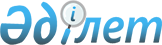 О внесении дополнений в постановление акимата Денисовского района от 3 мая 2016 года № 129 "Об определении перечня должностей специалистов социального обеспечения, образования, культуры, спорта и ветеринарии являющихся гражданскими служащими и работающих в сельской местности"
					
			Утративший силу
			
			
		
					Постановление акимата Денисовского района Костанайской области от 3 августа 2017 года № 161. Зарегистрировано Департаментом юстиции Костанайской области 24 августа 2017 года № 7174. Утратило силу постановлением акимата Денисовского района Костанайской области от 29 марта 2018 года № 58
      Сноска. Утратило силу постановлением акимата Денисовского района Костанайской области от 29.03.2018 № 58 (вводится в действие по истечении десяти календарных дней после дня его первого официального опубликования).
      В соответствии с пунктом 9 статьи 139 Трудового кодекса Республики Казахстан от 23 ноября 2015 года, пунктом 2 статьи 31 Закона Республики Казахстан от 23 января 2001 года "О местном государственном управлении и самоуправлении в Республики Казахстан", акимат Денисовского района ПОСТАНОВЛЯЕТ:
      1. Внести в постановление акимата Денисовского района от 3 мая 2016 года № 129 "Об определении перечня должностей специалистов социального обеспечения, образования, культуры, спорта и ветеринарии являющихся гражданскими служащими и работающих в сельской местности" (зарегистрированного в Реестре государственной регистрации нормативных правовых актов за № 6404, опубликовано 6 июня 2016 года в информационно-правовой системе нормативных правовых актов Республики Казахстан "Әділет") следующие дополнения:
      в приложении к указанному постановлению:
      пункт 2 дополнить подпунктами:
      "27) художественный руководитель;
      28) культорганизатор.";
      пункт 3 дополнить подпунктами:
      "11) художник всех наименований;
      12) руководитель музыкальный.".
      2. Настоящее постановление вводится в действие по истечении десяти календарных дней после дня его первого официального опубликования и распространяется на отношения возникшие с 1 января 2017 года.
      "СОГЛАСОВАНО"
      Секретарь Денисовского
      районного маслихата
      ____________ А. Мурзабаев
      3 августа 2017 года
					© 2012. РГП на ПХВ «Институт законодательства и правовой информации Республики Казахстан» Министерства юстиции Республики Казахстан
				
      Аким Денисовского района

Е. Жаманов
